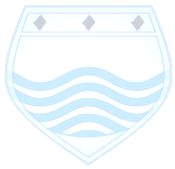 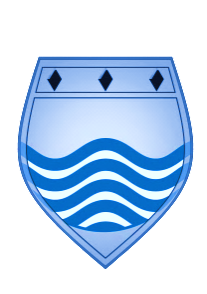 *Equivalent to 0.5 of an A level Personal DetailsPersonal DetailsNameFormDate of ApplicationSelecting options Using the list of subjects below, please indicate all of the courses you are interested in studying in the Sixth Form.  Please choose 4 subjects maximum(Please note that the running of certain courses is dependent on student demand for that subject.)A-LevelsAccountancyEnglish LiteratureMathematicsA-LevelsArt and DesignEnglish LanguagePhysicsA-LevelsBiologyFurther MathematicsPoliticsA-LevelsChemistryFrenchPsychologyA-LevelsCriminology (Applied Diploma)GeographySociologyA-LevelsComputer ScienceGermanCore Mathematics *A-LevelsEconomicsHistoryEPQ*A-LevelsBTECsApplied ScienceHealth and Social CareSportBTECsBusiness StudiesInformation TechnologyTravel and TourismBTECsFootball Education ProgrammeLawUniformed Protective Services(extended Diploma in Sport equivalent 3 A-Levels)Media ProductionDisclaimerDisclaimerI understand that some course combinations may not be possible and if a course is undersubscribed it may not run.The Data Protection Act 1998 requires your consent before we can hold or process information about you. This approval is required also to offer you a place on the course.I understand that some course combinations may not be possible and if a course is undersubscribed it may not run.The Data Protection Act 1998 requires your consent before we can hold or process information about you. This approval is required also to offer you a place on the course.Student signatureDateParent/Carer signatureDateYour ApplicationUsing the list of subjects above, your career aspirations and general experience, why would you like to choose Etone Sixth Form as your next destination?